Enamvähem sooviks sellist, võib teha ka omapoolseid soovitusi ja parandusi.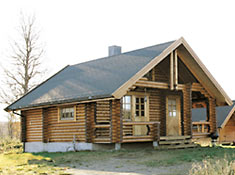 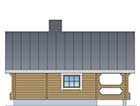 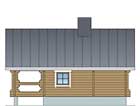 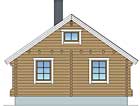 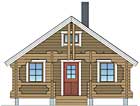 